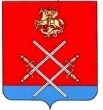 СОВЕТ ДЕПУТАТОВРУЗСКОГО МУНИЦИПАЛЬНОГО РАЙОНА МОСКОВСКОЙ ОБЛАСТИРЕШЕНИЕот «_21__»_____февраля____2017__г.  №___365/48___О внесении изменений в решение Совета депутатов Рузского муниципального района «О бюджете Рузского муниципального района на 2017 год и плановый период 2018 и 2019 годов» от 20.12.2016 г. № 345/47Рассмотрев предложения руководителя администрации Рузского муниципального района о внесении изменений в решение Совета депутатов Рузского муниципального района от 20.12.2016 г. № 345/47 «О бюджете Рузского муниципального района на 2017 год и плановый период 2018 и 2019 годов», руководствуясь Уставом Рузского муниципального района, Совет депутатов Рузского муниципального района РЕШИЛ:1. Внести в решение Совета депутатов Рузского муниципального района от 20.12.2016 г. № 345/47 «О бюджете Рузского муниципального района на 2017 год и плановый период 2018 и 2019 годов» следующие изменения:1.1. пункт 1 изложить в следующей редакции:«1. Утвердить основные характеристики бюджета Рузского муниципального района на 2017 год:	а) общий объем доходов бюджета Рузского муниципального района в сумме 2 316 748,1 тыс. рублей, в том числе объем межбюджетных трансфертов, получаемых из других бюджетов бюджетной системы Российской Федерации в сумме 1 411 335,5 тыс. рублей;	б) общий объем расходов бюджета Рузского муниципального района в сумме 2 352 267,3 тыс. рублей;	в) дефицит бюджета Рузского муниципального района в сумме 35 519,2 тыс. рублей.»;1.2. пункт 2 изложить в следующей редакции:«2. Утвердить основные характеристики бюджета Рузского муниципального района на плановый период 2018 и 2019 годов:а) общий объем доходов бюджета Рузского муниципального района на 2018 год в сумме 2 207 075,3 тыс. рублей, в том числе объем межбюджетных трансфертов, получаемых из других бюджетов бюджетной системы Российской Федерации, в сумме 1 281 438,7 тыс. рублей, и на 2019 год в сумме 2 224 486,5 тыс. рублей, в том числе объем межбюджетных трансфертов, получаемых из других бюджетов бюджетной системы Российской Федерации в сумме 1 271 027, тыс. рублей;б) общий объем расходов бюджета Рузского муниципального района на 2018 год в сумме 2 207 075,3 тыс. рублей, в том числе условно утвержденные расходы в сумме 30 878,7 тыс. рублей, и на 2019 год в сумме 2 224 486,5 тыс. рублей, в том числе условно утвержденные расходы в сумме 52 855,1 тыс. рублей.»;1.3. в абзаце 11 пункта 16 число «23 500,0» заменить числом «20 343,8»;1.4. приложение № 1 «Поступление доходов в бюджет Рузского муниципального района на 2017 год» изложить в редакции согласно приложению № 1 к настоящему решению;1.5. приложение № 2 «Перечень главных администраторов  доходов бюджета Рузского муниципального района» изложить в редакции согласно приложению № 2 к настоящему решению;1.6. приложение № 5 «Распределение бюджетных ассигнований на 2017 год по разделам, подразделам, целевым статьям (муниципальным программам Рузского муниципального района и непрограммным направлениям деятельности), группам и подгруппам видов расходов классификации расходов бюджетов» изложить в редакции согласно приложению № 3 к настоящему решению;1.7. приложение № 6 «Ведомственная структура расходов бюджета Рузского муниципального района на 2017 год» изложить в редакции согласно приложению № 4 к настоящему решению;1.8. приложение № 7 «Распределение ассигнований на 2017 год по разделам и подразделам классификации расходов бюджетов» изложить в редакции согласно приложению № 5 к настоящему решению;1.9. приложение № 8 «Расходы бюджета Рузского муниципального района на 2017 год по целевым статьям (муниципальным программам Рузского муниципального района и непрограммным направлениям деятельности), группам и подгруппам видов расходов классификации расходов бюджетов» изложить в редакции согласно приложению № 6 к настоящему решению;1.10. приложение № 10 «Источники внутреннего финансирования дефицита бюджета Рузского муниципального района на 2017 год» изложить в редакции согласно приложению № 7 к настоящему решению;1.11. приложение № 12 «Распределение бюджетных ассигнований на 2018 и 2019 годы по разделам, подразделам, целевым статьям (муниципальным программам Рузского муниципального района и непрограммным направлениям деятельности), группам и подгруппам видов расходов классификации расходов бюджетов» изложить в редакции согласно приложению № 8 к настоящему решению;1.12. приложение № 13 «Ведомственная структура расходов бюджета Рузского муниципального района на 2018 и 2019 годы» изложить в редакции согласно приложению № 9 к настоящему решению;1.13. приложение 7 «Распределение ассигнований на 2017 год по разделам и подразделам классификации расходов бюджетов» изложить в редакции согласно приложению № 10 к настоящему решению;1.14. приложение № 15 «Расходы бюджета Рузского муниципального района на 2018 и 2019 годы по целевым статьям (муниципальным  программам Рузского муниципального района и непрограммным направлениям деятельности), группам и подгруппам видов расходов классификации расходов бюджетов» изложить в редакции согласно приложению № 11 к настоящему решению;1.15. приложение № 17 «Источники внутреннего финансирования дефицита бюджета Рузского муниципального района на 2018 и 2019 годы» изложить в редакции согласно приложению № 12 к настоящему решению;1.16. приложение № 19 «Прогнозный план приватизации объектов собственности Рузского муниципального района, подлежащих приватизации в 2017 году» изложить в редакции согласно приложению № 13 к настоящему решению.2. Установить, что настоящее решение вступает в силу на следующий день после официального опубликования.3. Опубликовать настоящее решение в газете «Красное знамя» и разместить на официальном сайте Рузского муниципального района в сети «Интернет».4. Направить копию настоящего решения в администрацию Рузского муниципального района для руководства.Глава Рузского муниципального района		                                                        С.Б.Макаревич